Welcome to Year 2This half term we have been looking at London, our capital city. We have learned the names of the four countries of the United Kingdom, the seven continents of the World and the five oceans.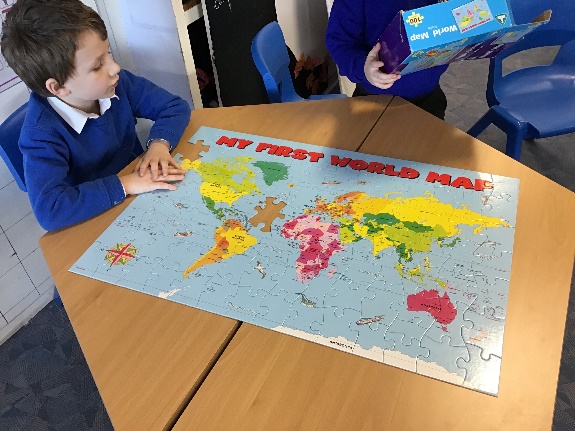 We made leaflets about the landmarks of London.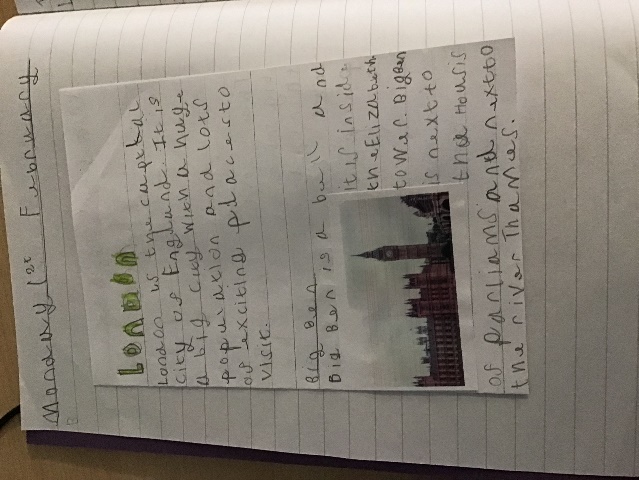 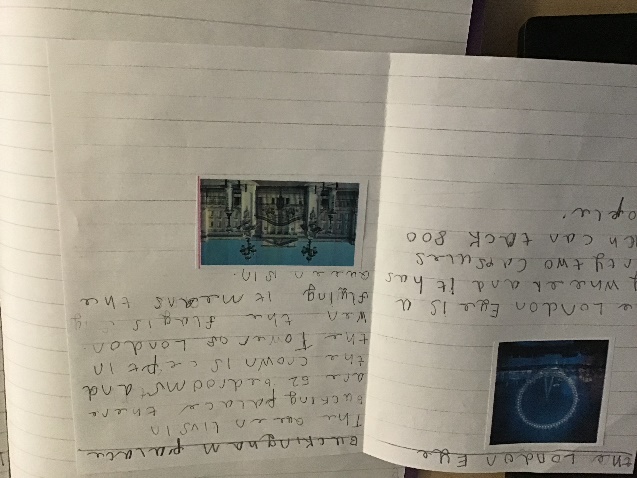 We found out information about our Queen and we wrote instructions for making a crown for her.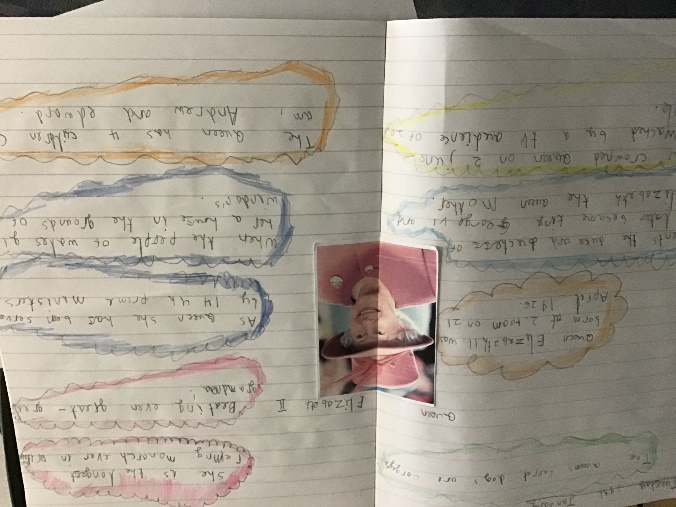 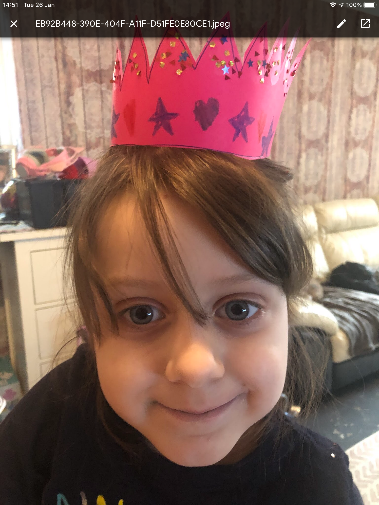 In science we have investigated the major organs of our body and how to keep healthy.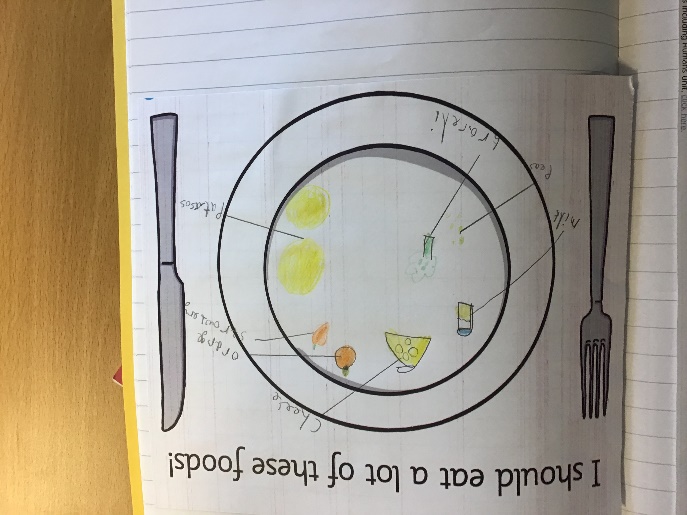 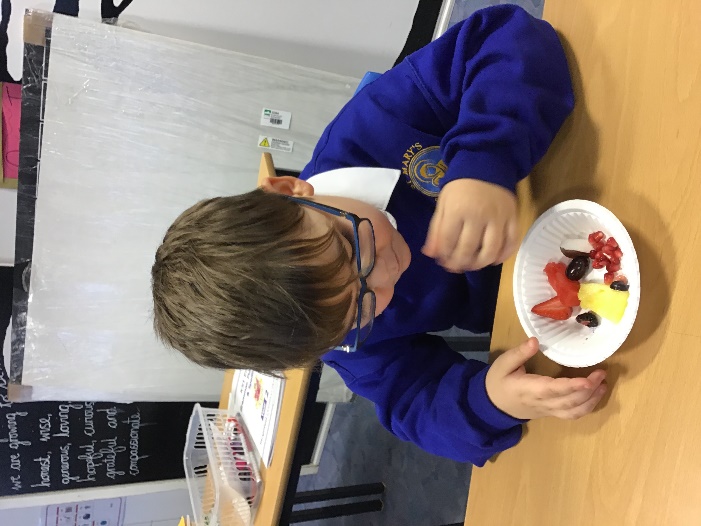 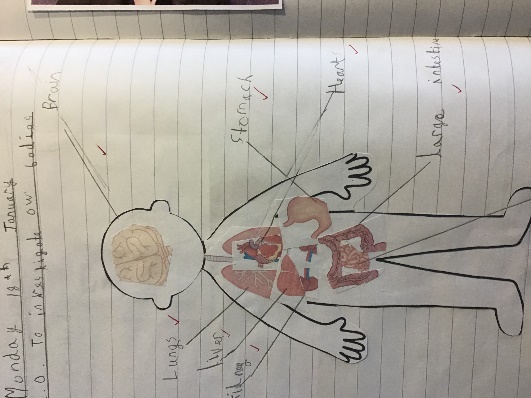 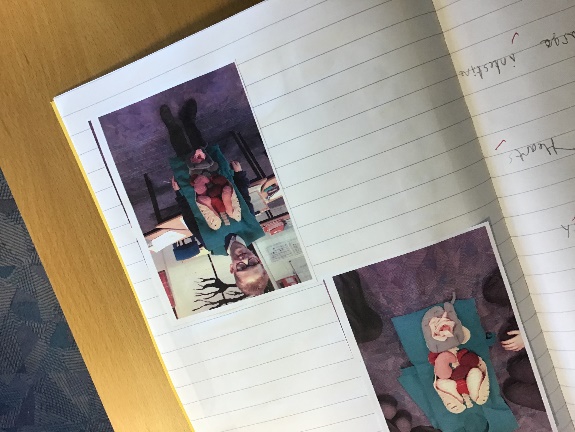 In RE we have been looking at stories in the Bible and The Last Supper.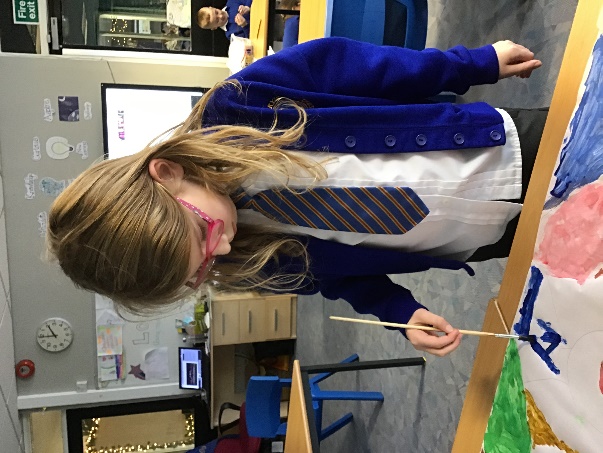 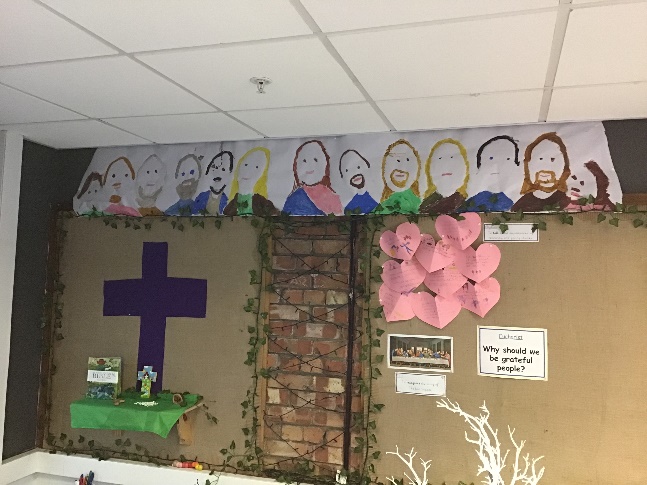 We have joined in with Children’s mental health week and Internet safety day.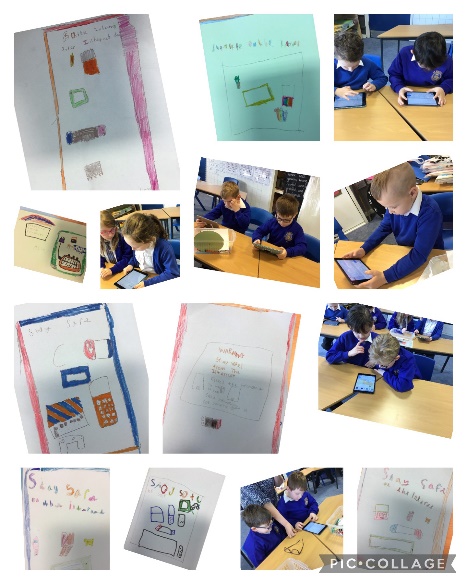 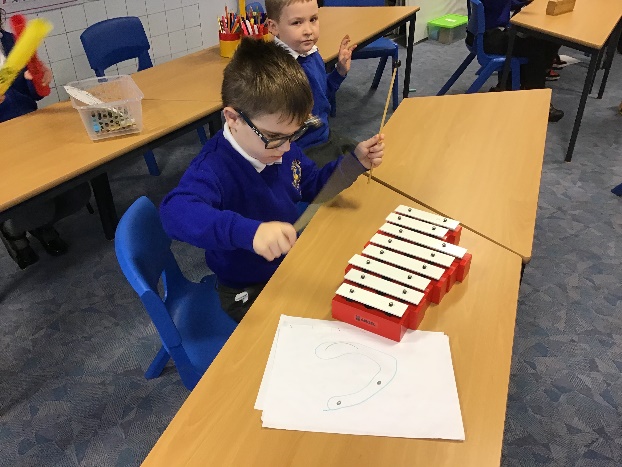 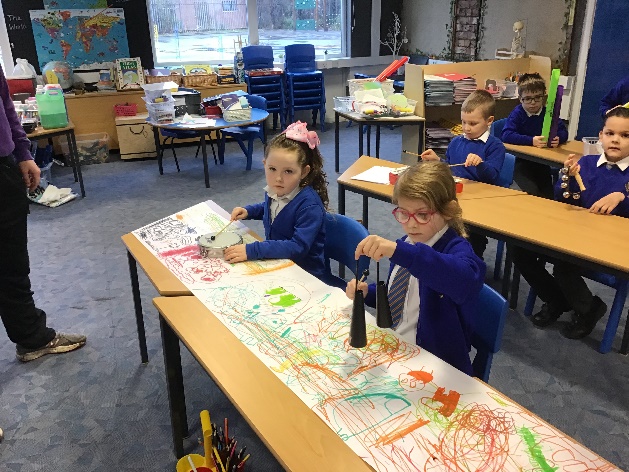 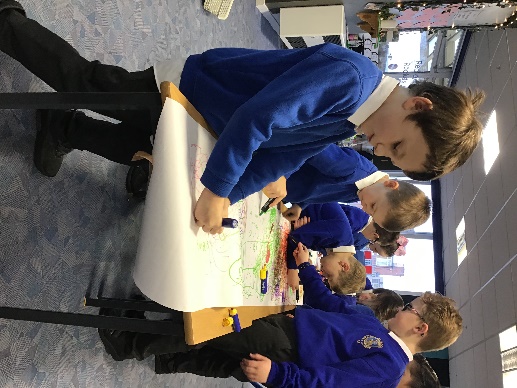 We have read…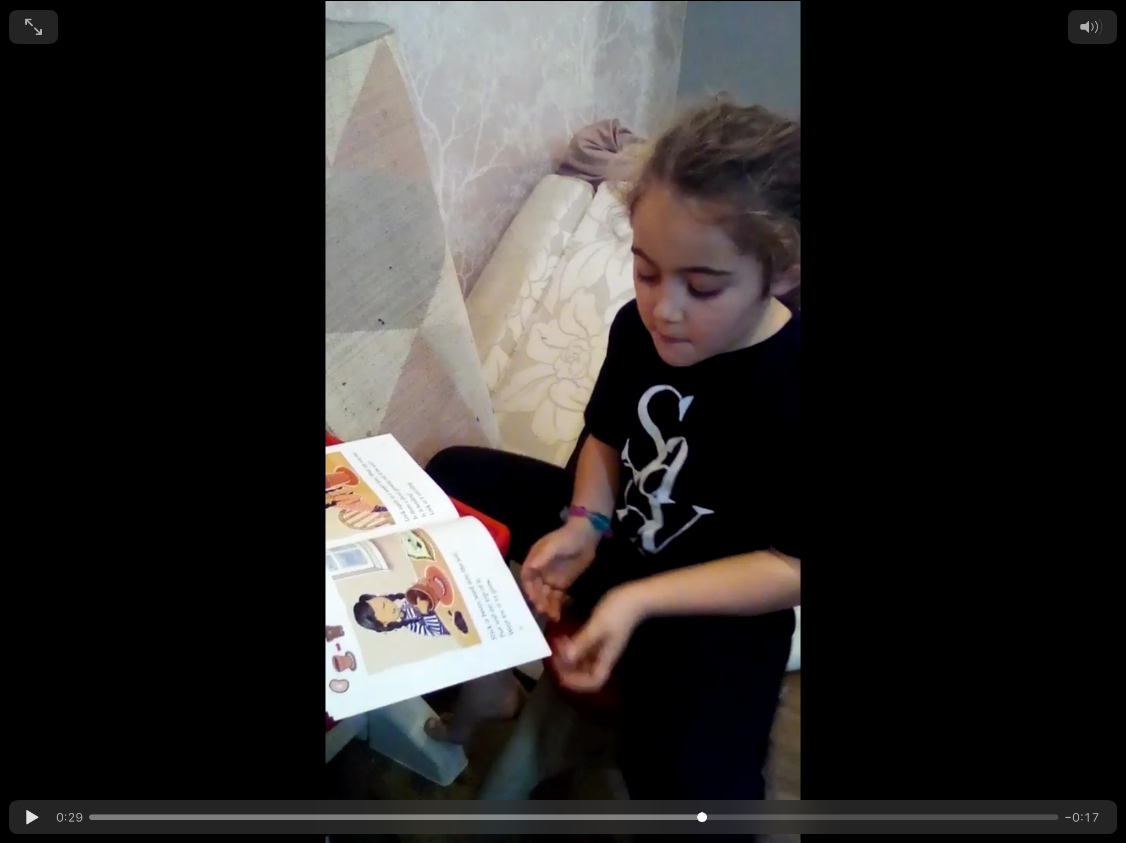 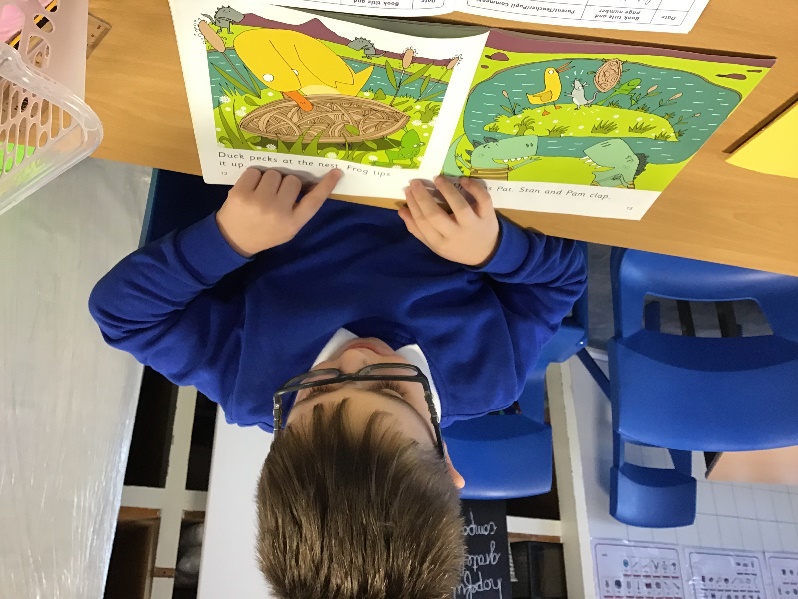 and written.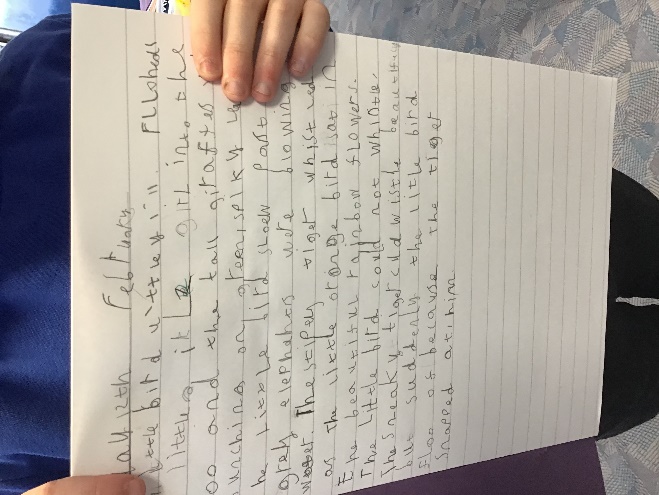 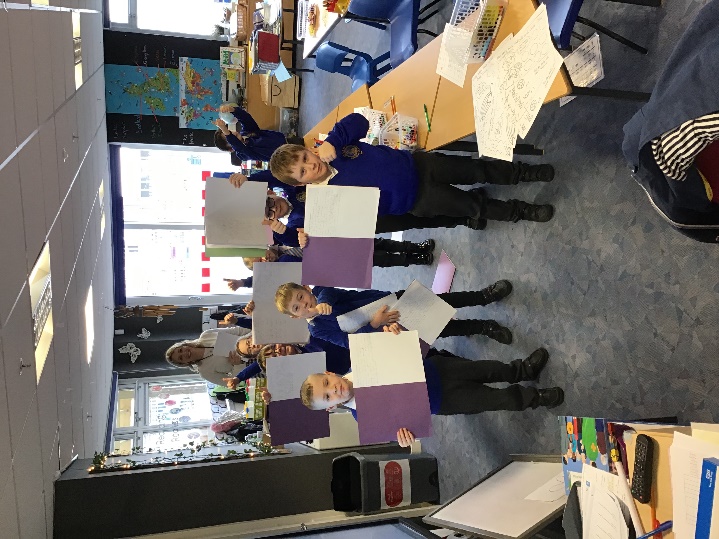 We have exercised…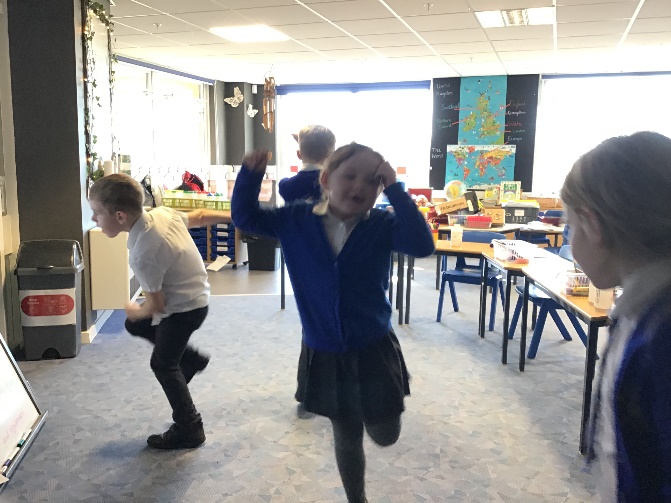 We have been mathameticians…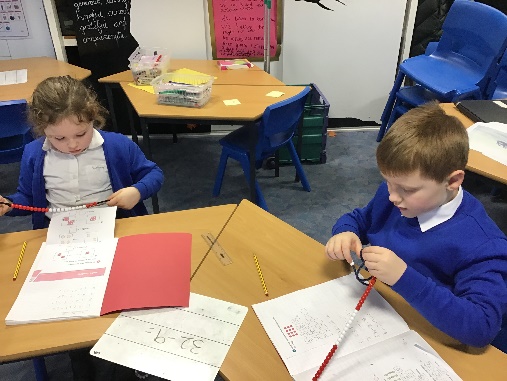 And most of all, we have had fun!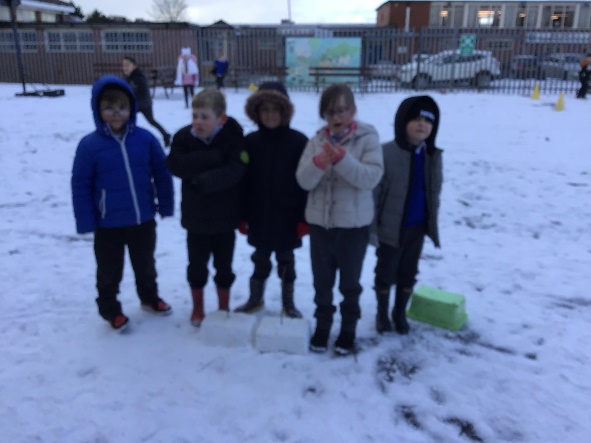 